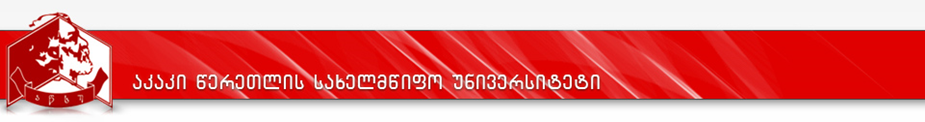 დანართი1სასწავლო გეგმა 2018-2020პროგრამის დასახელება: ბიზნესის ადმინისტრირება მისანიჭებელი კვალიფიკაცია: ბიზნესის ადმინისტრირების მაგისტრიპროგრამის დასახელებაპროგრამის დასახელებაბიზნესის ადმინისტრირება(Business Administration)მისანიჭებელი აკადემიური ხარისხი/კვალიფიკაციამისანიჭებელი აკადემიური ხარისხი/კვალიფიკაციაბიზნესის ადმინისტრირების მაგისტრი Master of Business Administration (MBA)ფაკულტეტის დასახელებაფაკულტეტის დასახელებაბიზნესის, სამართლისა და სოციალურ მეცნიერებათა ფაკულტეტიპროგრამის ხელმძღვანელი/ხელმძღვანელები/კოორდინატორიპროგრამის ხელმძღვანელი/ხელმძღვანელები/კოორდინატორინანა შონია - ფინანსების მიმართულების პროფესორიპროგრამის ხანგრძლივობა/მოცულობა (სემესტრი, კრედიტების რაოდენობა)პროგრამის ხანგრძლივობა/მოცულობა (სემესტრი, კრედიტების რაოდენობა)პროგრამის ხანგრძლივობა - 2 სასწავლო წელი, 4 სემესტრი.კრედიტების რაოდენობა - 120 ECTS კრედიტი, მათ შორის:100 კრედიტი – ძირითადი სწავლის სფეროს შესაბამისი სავალდებულო სასწავლო კურსები;20 კრედიტი – თავისუფალი კომპონენტები (არჩევითი სასწავლო კურსები და/ან თავისუფალი კრედიტები)სწავლების ენასწავლების ენაქართული;პროგრამის შემუშავებისა და განახლების თარიღებიპროგრამის შემუშავებისა და განახლების თარიღებისაგანმანათლებლო პროგრამების აკრედიტაციის საბჭოს გადაწყვეტილება N196, 2019 წლის 7 ნოემბერი;აწსუ აკადემიური საბჭოს 2018 წლის 10 აპრილის №82(17/18) დადგენილება აკაკი წერეთლის სახელმწიფო უნივერსიტეტის ბიზნესის ადმინისტრირების სამაგისტრო პროგრამის დამტკიცების შესახებ.აწსუ აკადემიური საბჭოს 2019 წლის 1 ნოემბრის №11(19/20) დადგენილება აკაკი წერეთლის სახელმწიფო უნივერსიტეტის ბიზნესის ადმინისტრირების სამაგისტრო პროგრამაში ცვლილების შეტანის შესახებ.პროგრამაზე დაშვების წინაპირობები (მოთხოვნები)პროგრამაზე დაშვების წინაპირობები (მოთხოვნები)პროგრამაზე დაშვების წინაპირობები (მოთხოვნები)ბიზნესის ადმინისტრირების სამაგისტრო პროგრამაზე სტუდენტის დაშვების წინაპირობაა : ბაკალავრის აკადემიური ხარისხი ; საერთო სამაგისტრო გამოცდის წარმატებით ჩაბარება ; შიდასაუნივერსიტო გამოცდის წარმატებით ჩაბარება . შიდა საუნივერსიტეტო გამოცდა შედგება: გამოცდა სპეციალობაშიუცხო ენის ფლობის დონის დასადგენი ტესტირებასპეციალობაში გამოცდა ითვალისიწნებს  აპლიკანტისთვის ბიზნესის ადმინისტრირების შესახებ ფართო ცოდნის ფლობის დონის შემოწმებას. გამოცდა ტარდება წერითი ფორმით, ბილეთი მოიცავს 4 საკითხს მენეჯმენტის, მარკეტინგის, ფინანსების, აღრიცხვის და აუდიტის მიმართულებიდან.აპლიკანტებს უნდა ჰქონდეთ უცხო ენის  (ინგლისური, გერმანული, ფრანგული) ცოდნა B2 დონეზე. აპლიკანტის ენის ფლობის დონე შემოწმდება ტესტირების საშუალებით. აპლიკანტი გათავისუფლდება ტესტირებისგან, თუ წარმოადგენს საერთაშორისოდ აღიარებულ სერთიფიკატს, რომელიც დაადასტურებს უცხო ენის ცოდნას B2 დონეზე .გარდა აღნიშნულისა, პროგრამაზე ჩარიცხვა შესაძლებელია შიდა და გარე მობილობის წესით, რასაც არეგულირებს საქართველოს განათლებისა და მეცნიერების მინისტრის 2010 წლის 4 თებერვლის  ბრძანება No10/ნ - „უმაღლესი საგანმანათლებლო დაწესებულებიდან სხვა უმაღლეს საგანმანათლებლო დაწესებულებაში გადასვლის წესისა და საფასურის დამტკიცების შესახებ“ [http://eqe.ge/res/docs/10%E1%83%9C_16.03.2018.pdf] და აკაკი წერეთლის სახელმწიფო უნივერსიტეტის მიერ შემუშავებული და დამტკიცებული „სტუდენტის სტატუსის მოპოვების, შეჩერების, შეწყვეტის, აღდგენის, მობილობის, კვალიფიკაციის მინიჭებისა და მიღებული განათლების აღიარების წესის შესახებ“  დადგენილება (№12 (17/18)).ბიზნესის ადმინისტრირების სამაგისტრო პროგრამაზე სტუდენტის დაშვების წინაპირობაა : ბაკალავრის აკადემიური ხარისხი ; საერთო სამაგისტრო გამოცდის წარმატებით ჩაბარება ; შიდასაუნივერსიტო გამოცდის წარმატებით ჩაბარება . შიდა საუნივერსიტეტო გამოცდა შედგება: გამოცდა სპეციალობაშიუცხო ენის ფლობის დონის დასადგენი ტესტირებასპეციალობაში გამოცდა ითვალისიწნებს  აპლიკანტისთვის ბიზნესის ადმინისტრირების შესახებ ფართო ცოდნის ფლობის დონის შემოწმებას. გამოცდა ტარდება წერითი ფორმით, ბილეთი მოიცავს 4 საკითხს მენეჯმენტის, მარკეტინგის, ფინანსების, აღრიცხვის და აუდიტის მიმართულებიდან.აპლიკანტებს უნდა ჰქონდეთ უცხო ენის  (ინგლისური, გერმანული, ფრანგული) ცოდნა B2 დონეზე. აპლიკანტის ენის ფლობის დონე შემოწმდება ტესტირების საშუალებით. აპლიკანტი გათავისუფლდება ტესტირებისგან, თუ წარმოადგენს საერთაშორისოდ აღიარებულ სერთიფიკატს, რომელიც დაადასტურებს უცხო ენის ცოდნას B2 დონეზე .გარდა აღნიშნულისა, პროგრამაზე ჩარიცხვა შესაძლებელია შიდა და გარე მობილობის წესით, რასაც არეგულირებს საქართველოს განათლებისა და მეცნიერების მინისტრის 2010 წლის 4 თებერვლის  ბრძანება No10/ნ - „უმაღლესი საგანმანათლებლო დაწესებულებიდან სხვა უმაღლეს საგანმანათლებლო დაწესებულებაში გადასვლის წესისა და საფასურის დამტკიცების შესახებ“ [http://eqe.ge/res/docs/10%E1%83%9C_16.03.2018.pdf] და აკაკი წერეთლის სახელმწიფო უნივერსიტეტის მიერ შემუშავებული და დამტკიცებული „სტუდენტის სტატუსის მოპოვების, შეჩერების, შეწყვეტის, აღდგენის, მობილობის, კვალიფიკაციის მინიჭებისა და მიღებული განათლების აღიარების წესის შესახებ“  დადგენილება (№12 (17/18)).ბიზნესის ადმინისტრირების სამაგისტრო პროგრამაზე სტუდენტის დაშვების წინაპირობაა : ბაკალავრის აკადემიური ხარისხი ; საერთო სამაგისტრო გამოცდის წარმატებით ჩაბარება ; შიდასაუნივერსიტო გამოცდის წარმატებით ჩაბარება . შიდა საუნივერსიტეტო გამოცდა შედგება: გამოცდა სპეციალობაშიუცხო ენის ფლობის დონის დასადგენი ტესტირებასპეციალობაში გამოცდა ითვალისიწნებს  აპლიკანტისთვის ბიზნესის ადმინისტრირების შესახებ ფართო ცოდნის ფლობის დონის შემოწმებას. გამოცდა ტარდება წერითი ფორმით, ბილეთი მოიცავს 4 საკითხს მენეჯმენტის, მარკეტინგის, ფინანსების, აღრიცხვის და აუდიტის მიმართულებიდან.აპლიკანტებს უნდა ჰქონდეთ უცხო ენის  (ინგლისური, გერმანული, ფრანგული) ცოდნა B2 დონეზე. აპლიკანტის ენის ფლობის დონე შემოწმდება ტესტირების საშუალებით. აპლიკანტი გათავისუფლდება ტესტირებისგან, თუ წარმოადგენს საერთაშორისოდ აღიარებულ სერთიფიკატს, რომელიც დაადასტურებს უცხო ენის ცოდნას B2 დონეზე .გარდა აღნიშნულისა, პროგრამაზე ჩარიცხვა შესაძლებელია შიდა და გარე მობილობის წესით, რასაც არეგულირებს საქართველოს განათლებისა და მეცნიერების მინისტრის 2010 წლის 4 თებერვლის  ბრძანება No10/ნ - „უმაღლესი საგანმანათლებლო დაწესებულებიდან სხვა უმაღლეს საგანმანათლებლო დაწესებულებაში გადასვლის წესისა და საფასურის დამტკიცების შესახებ“ [http://eqe.ge/res/docs/10%E1%83%9C_16.03.2018.pdf] და აკაკი წერეთლის სახელმწიფო უნივერსიტეტის მიერ შემუშავებული და დამტკიცებული „სტუდენტის სტატუსის მოპოვების, შეჩერების, შეწყვეტის, აღდგენის, მობილობის, კვალიფიკაციის მინიჭებისა და მიღებული განათლების აღიარების წესის შესახებ“  დადგენილება (№12 (17/18)).პროგრამის მიზნებიპროგრამის მიზნებიპროგრამის მიზნებიბიზნესის ადმინისტრირების სამაგისტრო პროგრამის მიზანია სტუდენტს:მისცეს ღრმა და სისტემური ცოდნა ცვალებად გარემოში მიმდინარე ბიზნეს პროცესების აღქმის, ანალიზის, სიტუაციათა შეფასების, მართებული მმართველობითი გადაწყვეტილების შემუშავებისა და გუნდში ეფექტური  მუშაობით მისი განხორციელების გზების შესახებ კომპანიის საქმიანობის ეფექტური ადმინისტრირებისთვის;გამოუმუშაოს პრაქტიკული უნარები ბიზნეს სექტორში არსებული პრობლემების იდენტიფიცირების და  გადაწყვეტის თანამედროვე გზების ძიების, უახლესი მეთოდების გამოყენებით და აკადემიური კეთილსინდისიერების დაცვით  ინდივიდუალური კვლევების ჩასატარებლად. ბიზნესის ადმინისტრირების სამაგისტრო პროგრამის მიზანია სტუდენტს:მისცეს ღრმა და სისტემური ცოდნა ცვალებად გარემოში მიმდინარე ბიზნეს პროცესების აღქმის, ანალიზის, სიტუაციათა შეფასების, მართებული მმართველობითი გადაწყვეტილების შემუშავებისა და გუნდში ეფექტური  მუშაობით მისი განხორციელების გზების შესახებ კომპანიის საქმიანობის ეფექტური ადმინისტრირებისთვის;გამოუმუშაოს პრაქტიკული უნარები ბიზნეს სექტორში არსებული პრობლემების იდენტიფიცირების და  გადაწყვეტის თანამედროვე გზების ძიების, უახლესი მეთოდების გამოყენებით და აკადემიური კეთილსინდისიერების დაცვით  ინდივიდუალური კვლევების ჩასატარებლად. ბიზნესის ადმინისტრირების სამაგისტრო პროგრამის მიზანია სტუდენტს:მისცეს ღრმა და სისტემური ცოდნა ცვალებად გარემოში მიმდინარე ბიზნეს პროცესების აღქმის, ანალიზის, სიტუაციათა შეფასების, მართებული მმართველობითი გადაწყვეტილების შემუშავებისა და გუნდში ეფექტური  მუშაობით მისი განხორციელების გზების შესახებ კომპანიის საქმიანობის ეფექტური ადმინისტრირებისთვის;გამოუმუშაოს პრაქტიკული უნარები ბიზნეს სექტორში არსებული პრობლემების იდენტიფიცირების და  გადაწყვეტის თანამედროვე გზების ძიების, უახლესი მეთოდების გამოყენებით და აკადემიური კეთილსინდისიერების დაცვით  ინდივიდუალური კვლევების ჩასატარებლად. სწავლის გაგრძელების შესაძლებლობასწავლის გაგრძელების შესაძლებლობასწავლის გაგრძელების შესაძლებლობა„ბიზნესის ადმინისტრირების“ სამაგისტრო პროგრამის წარმატებით გავლა კურსდამთავრებულს უქმნის მყარ საფუძველს სწავლების შემდგომ საფეხურზე - დოქტორანტურაში სწავლის გასაგრძელებლად.„ბიზნესის ადმინისტრირების“ სამაგისტრო პროგრამის წარმატებით გავლა კურსდამთავრებულს უქმნის მყარ საფუძველს სწავლების შემდგომ საფეხურზე - დოქტორანტურაში სწავლის გასაგრძელებლად.„ბიზნესის ადმინისტრირების“ სამაგისტრო პროგრამის წარმატებით გავლა კურსდამთავრებულს უქმნის მყარ საფუძველს სწავლების შემდგომ საფეხურზე - დოქტორანტურაში სწავლის გასაგრძელებლად.სწავლის შედეგები  სწავლის შედეგები  სწავლის შედეგები  ცოდნა და გაცნობიერებაპროგრამის დასრულების შემდეგ კურსდამთავრებულებს შეეძლებათ: განსაზღვრონ ცვალებად გარემოში მიდინარე ბიზნეს პროცესები და გადაწყვეტილებათა ალტერნატივების შემუშავების მეთოდები;შეარჩიონ როგორც ბიზნესის ადმინისტრირების პროცესისთვის თანმხლები საფრთხეების იდენტიფიცირებისა და შეფასების მეთოდები, ისე მენეჯერული, მარკეტინგული და ფინანსური გადაწყვეტილებების მიღების, საქმიანი მოლაპარაკებების წარმოებისა და კონფლიქტური სიტუაციების მართვის მეთოდები.პროგრამის დასრულების შემდეგ კურსდამთავრებულებს შეეძლებათ: განსაზღვრონ ცვალებად გარემოში მიდინარე ბიზნეს პროცესები და გადაწყვეტილებათა ალტერნატივების შემუშავების მეთოდები;შეარჩიონ როგორც ბიზნესის ადმინისტრირების პროცესისთვის თანმხლები საფრთხეების იდენტიფიცირებისა და შეფასების მეთოდები, ისე მენეჯერული, მარკეტინგული და ფინანსური გადაწყვეტილებების მიღების, საქმიანი მოლაპარაკებების წარმოებისა და კონფლიქტური სიტუაციების მართვის მეთოდები.უნარებიშეაფასონ, გადაჭრან და შესაბამისი დასკვნები ჩამოაყალიბონ ბიზნეს სუბიექტის მმართველობით საქმიანობაში არსებული პრობლემების შესახებ უახლესი მეთოდებისა და მიდგომების გამოყენებით;ადაპტირება ბიზნეს გარემოში მიმდინარე ცვლილებებისადმი  და კომპანიის  საქმიანობის დამოუკიდებლად ადმინისტრირებას ახალი სტრატეგიული მიდგომების გამოყენებით; დაწერონ და წარდგენონ კვლევის შედეგების თემატური და სრული ანგარიში როგორც აკადემიური, ისე ბიზნეს სექტორში ჩართული სუბიექტებისთვის.შეაფასონ, გადაჭრან და შესაბამისი დასკვნები ჩამოაყალიბონ ბიზნეს სუბიექტის მმართველობით საქმიანობაში არსებული პრობლემების შესახებ უახლესი მეთოდებისა და მიდგომების გამოყენებით;ადაპტირება ბიზნეს გარემოში მიმდინარე ცვლილებებისადმი  და კომპანიის  საქმიანობის დამოუკიდებლად ადმინისტრირებას ახალი სტრატეგიული მიდგომების გამოყენებით; დაწერონ და წარდგენონ კვლევის შედეგების თემატური და სრული ანგარიში როგორც აკადემიური, ისე ბიზნეს სექტორში ჩართული სუბიექტებისთვის.პასუხისმგებლობა და ავტონომიურობაკურსდამთავრებულებს შეეძლებათ აიღონ პასუხისმგებლობა თანამედროვე ბიზნეს გარემოში ბიზნესის მართვასთან დაკავშირებული პროცესების დამოუკიდებლად წარმართვაზე პროფესიული და ეთიკური სტანდარტების დაცვით.  კურსდამთავრებულებს შეეძლებათ აიღონ პასუხისმგებლობა თანამედროვე ბიზნეს გარემოში ბიზნესის მართვასთან დაკავშირებული პროცესების დამოუკიდებლად წარმართვაზე პროფესიული და ეთიკური სტანდარტების დაცვით.  სწავლების მეთოდებისწავლების მეთოდებისწავლების მეთოდებისწავლების მეთოდები: ლექცია, სამუშაო ჯგუფში მუშაობა, პრაქტიკული მუშაობა, სემინარი, ლაბორატორიული მეცადინეობა და ელექტრონული რესურსით სწავლება. სწავლება-სწავლის მეთოდებით გათვალისწინებული აქტივობები: დისკუსია-დებატები, თანამშრომლობითი სწავლება, პრობლემაზე დაფუძნებული სწავლება (PBL), ევრისტიკული მეთოდი, შემთხვევების შესწავლა(Case study), გონებრივი იერიში, დემონსტრირების მეთოდი, ინდუქციური და დედუქციური მეთოდები, ანალიზის და სინთეზის მეთოდები, წერითი მუშაობის მეთოდები, ლაბორატორიული და პრაქტიკული, ახსნა-განმარტებითი, ქმედებაზე ორიენტირებული და ელექტრონული სწავლების დასწრებული მეთოდი.სწავლების მეთოდები: ლექცია, სამუშაო ჯგუფში მუშაობა, პრაქტიკული მუშაობა, სემინარი, ლაბორატორიული მეცადინეობა და ელექტრონული რესურსით სწავლება. სწავლება-სწავლის მეთოდებით გათვალისწინებული აქტივობები: დისკუსია-დებატები, თანამშრომლობითი სწავლება, პრობლემაზე დაფუძნებული სწავლება (PBL), ევრისტიკული მეთოდი, შემთხვევების შესწავლა(Case study), გონებრივი იერიში, დემონსტრირების მეთოდი, ინდუქციური და დედუქციური მეთოდები, ანალიზის და სინთეზის მეთოდები, წერითი მუშაობის მეთოდები, ლაბორატორიული და პრაქტიკული, ახსნა-განმარტებითი, ქმედებაზე ორიენტირებული და ელექტრონული სწავლების დასწრებული მეთოდი.სწავლების მეთოდები: ლექცია, სამუშაო ჯგუფში მუშაობა, პრაქტიკული მუშაობა, სემინარი, ლაბორატორიული მეცადინეობა და ელექტრონული რესურსით სწავლება. სწავლება-სწავლის მეთოდებით გათვალისწინებული აქტივობები: დისკუსია-დებატები, თანამშრომლობითი სწავლება, პრობლემაზე დაფუძნებული სწავლება (PBL), ევრისტიკული მეთოდი, შემთხვევების შესწავლა(Case study), გონებრივი იერიში, დემონსტრირების მეთოდი, ინდუქციური და დედუქციური მეთოდები, ანალიზის და სინთეზის მეთოდები, წერითი მუშაობის მეთოდები, ლაბორატორიული და პრაქტიკული, ახსნა-განმარტებითი, ქმედებაზე ორიენტირებული და ელექტრონული სწავლების დასწრებული მეთოდი.პროგრამის სტრუქტურაპროგრამის სტრუქტურაპროგრამის სტრუქტურაკრედიტების რაოდენობა - 120 ECTS კრედიტი, მათ შორის:100 კრედიტი – ძირითადი სწავლის სფეროს შესაბამისი სავალდებულო სასწავლო კურსები;20 კრედიტი – თავისუფალი კომპონენტები (არჩევითი სასწავლო კურსები და/ან თავისუფალი კრედიტები)სასწავლო გეგმა იხ დანართი 1.კრედიტების რაოდენობა - 120 ECTS კრედიტი, მათ შორის:100 კრედიტი – ძირითადი სწავლის სფეროს შესაბამისი სავალდებულო სასწავლო კურსები;20 კრედიტი – თავისუფალი კომპონენტები (არჩევითი სასწავლო კურსები და/ან თავისუფალი კრედიტები)სასწავლო გეგმა იხ დანართი 1.კრედიტების რაოდენობა - 120 ECTS კრედიტი, მათ შორის:100 კრედიტი – ძირითადი სწავლის სფეროს შესაბამისი სავალდებულო სასწავლო კურსები;20 კრედიტი – თავისუფალი კომპონენტები (არჩევითი სასწავლო კურსები და/ან თავისუფალი კრედიტები)სასწავლო გეგმა იხ დანართი 1.სტუდენტის ცოდნის შეფასების სისტემა და კრიტერიუმები/სტუდენტის ცოდნის შეფასების სისტემა და კრიტერიუმები/სტუდენტის ცოდნის შეფასების სისტემა და კრიტერიუმები/სტუდენტის ცოდნის შეფასების სისტემააკაკი წერეთლის სახელმწიფო უნივერსიტეტში არსებული შეფასების სისტემა იყოფა შემდეგ კომპონენტებად:საგანმანათლებლო პროგრამის კომპონენტის შეფასების საერთო ქულიდან (100 ქულა) შუალედური შეფასების ხვედრითი წილი შეადგენს ჯამურად 60 ქულას, რომელიც თავის მხრივ მოიცავს შემდეგი შეფასების ფორმებს:სტუდენტის აქტივობა სასწავლო სემესტრის განმავლობაში(მოიცავს შეფასების სხვადასხვა კომპონენტებს) - არა უმეტეს 30 ქულა;შუალედური გამოცდა- არა ნაკლებ 30 ქულა;დასკვნითი გამოცდა - 40 ქულა.დასკვნით გამოცდაზე  გასვლის უფლება  ეძლევა სტუდენტს, რომლის შუალედური შეფასებების კომპონენტებში მინიმალური კომპეტენციის ზღვარი ჯამურად შეადგენს არანაკლებ 18 ქულას.სამაგისტრო პროექტი/ნაშრომი, შემოქმედებითი/საშემსრულებლო ნამუშევარი ან სხვა სამეცნიერო პროექტი/ნაშრომი შეფასდება იმავე ან მომდევნო სემესტრში, რომელშიც სტუდენტი დაასრულებს მასზე მუშაობას. სამაგისტრო პროექტი/ნაშრომი, შემოქმედებითი/საშემსრულებლო ნამუშევარი ან სხვა სამეცნიერო პროექტი/ნაშრომი შეფასდება ერთჯერადად (დასკვნითი შეფასებით). შეფასებისას გამოყენებული იქნება შედეგის შეფასებისთვის რელევანტური მეთოდი/მეთოდები და კრიტერიუმები.შეფასების სისტემა უშვებს:ა) ხუთი სახის დადებით შეფასებას:ა.ა) (A) ფრიადი – შეფასების 91-100 ქულა;ა.ბ) (B) ძალიან კარგი – მაქსიმალური შეფასების 81-90 ქულა; ა.გ) (C) კარგი – მაქსიმალური შეფასების 71-80 ქულა;ა.დ) (D) დამაკმაყოფილებელი – მაქსიმალური შეფასების 61-70 ქულა; ა.ე) (E) საკმარისი – მაქსიმალური შეფასების 51-60 ქულა.ბ) ორი სახის უარყოფით შეფასებას:ბ.ა) (FX) ვერ ჩააბარა – მაქსიმალური შეფასების 41-50 ქულა, რაც ნიშნავს, რომ სტუდენტს ჩასაბარებლად მეტი მუშაობა სჭირდება და ეძლევა დამოუკიდებელი მუშაობით დამატებით გამოცდაზე ერთხელ გასვლის უფლება;ბ.ბ) (F) ჩაიჭრა – მაქსიმალური შეფასების 40 ქულა და ნაკლები, რაც ნიშნავს, რომ სტუდენტის მიერ ჩატარებული სამუშაო არ არის საკმარისი და მას საგანი ახლიდან აქვს შესასწავლი.საგანმანათლებლო პროგრამის სასწავლო კომპონენტში, FX-ის მიღების შემთხვევაში  დამატებითი გამოცდა დაინიშნება დასკვნითი გამოცდის შედეგების გამოცხადებიდან არანაკლებ 5 დღეში (აღნიშნული ვალდებულება არ ვრცელდება დისერტაციის, სამაგისტრო პროექტის/ნაშრომის, შემოქმედებითი/საშემსრულებლო ნამუშევრის ან სხვა სამეცნიერო პროექტის/ნაშრომის მიმართ).დამატებით გამოცდაზე  მიღებული შეფასება არის სტუდენტის საბოლოო შეფასება, რომელშიც არ მოიაზრება ძირითად დასკვნით გამოცდაზე მიღებული  უარყოფითი  ქულა.თუ სტუდენტმა დამატებით გამოცდაზე მიიღო 0-დან 50 ქულამდე, საბოლოო საგამოცდო უწყისში სტუდენტს უფორმდება შეფასება (F) -0 ქულა.დასკვნით გამოცდაზე სტუდენტის მიერ მიღებული შეფასების მინიმალური ზღვარი განისაზღვრება  15 ქულით.სტუდენტის მიერ დამატებით გამოცდაზე მიღებულ შეფასებას არ ემატება დასკვნით შეფასებაში მიღებული ქულათა რაოდენობა. დამატებით გამოცდაზე მიღებული შეფასება არის დასკვნითი შეფასება და აისახება საგანმანათლებლო პროგრამის სასწავლო კომპონენტის საბოლოო შეფასებაში. დამატებით გამოცდაზე მიღებული შეფასების გათვალისწინებით საგანმანათლებლო კომპონენტის საბოლოო შეფასებაში 0-50 ქულის მიღების შემთხვევაში, სტუდენტს უფორმდება შეფასება F-0 ქულა.შენიშვნა: შუალედური და დასკვნითი (დამატებითი) გამოცდები  ჩატარდება ფორმალიზებული წესით;სტუდენტის შეფასების კრიტერიუმები განსაზღვრულია სასწავლო კურსების  სილაბუსით;პროგრამის თითოეული შედეგის სამიზნე ნიშნულად განისაზღვრა სტუდენტთა საერთო რაოდენობის 60 %-ის მიერ სხვადასხვა აქტივობებით გათვალისიწნებული მაქსიმალური ქულის 75%-ის მიღწევა.  სამიზნე ნიშნულებთან დადარება მოხდება 2 წლიან დინამიკაზე   მონიტორინგის შედეგად;რეფერატების და პროექტების შეფასებისას დაწესებულია  მინიმალური კომპეტენციის ზღვარი მაქსიმალური მისაღები ქულის მინიმუმ 60%, ხოლო პროფესიული პრაქტიკის შემთხვევაში - 70%;პროგრამის სასწავლო კურსის სწავლის შედეგების გაზომვა მოხდება აკადემიურ წელიწადში ერთხელ, აღნიშნული სასწავლო კურსის ხელახლა განხორციელებამდე არაუგვიანეს 1 თვისა და დადარდება პროცენტულ მაჩვენებლებს;პროგრამის თითოეული სწავლის შედეგის გაზომვა მოხდება პროგრამაზე თანდართული კურიკულუმის რუკის  მიხედვით იმ სემესტრის ბოლოს, სადაც დადგა აღნიშნული სწავლის შედეგი;პროგრამის სწავლის შედეგების გადახედვა და მონიტორინგი მოხდება 2 წლიან დინამიკაზე დაკვირვებით. დინამიკაში დაკვირვების შემდეგ თუ გამოვლინდა რეგრესი (სამიზნე ნიშნულებთან დაკვირვებისას) მოხდება სწავლის შედეგების და მიღწევის გზების გადახედვა და შესაბამისად პროგრამის მოდიფიცირება არსებული რეგულაციების გათვალისწინებით.სტუდენტის ცოდნის შეფასების სისტემააკაკი წერეთლის სახელმწიფო უნივერსიტეტში არსებული შეფასების სისტემა იყოფა შემდეგ კომპონენტებად:საგანმანათლებლო პროგრამის კომპონენტის შეფასების საერთო ქულიდან (100 ქულა) შუალედური შეფასების ხვედრითი წილი შეადგენს ჯამურად 60 ქულას, რომელიც თავის მხრივ მოიცავს შემდეგი შეფასების ფორმებს:სტუდენტის აქტივობა სასწავლო სემესტრის განმავლობაში(მოიცავს შეფასების სხვადასხვა კომპონენტებს) - არა უმეტეს 30 ქულა;შუალედური გამოცდა- არა ნაკლებ 30 ქულა;დასკვნითი გამოცდა - 40 ქულა.დასკვნით გამოცდაზე  გასვლის უფლება  ეძლევა სტუდენტს, რომლის შუალედური შეფასებების კომპონენტებში მინიმალური კომპეტენციის ზღვარი ჯამურად შეადგენს არანაკლებ 18 ქულას.სამაგისტრო პროექტი/ნაშრომი, შემოქმედებითი/საშემსრულებლო ნამუშევარი ან სხვა სამეცნიერო პროექტი/ნაშრომი შეფასდება იმავე ან მომდევნო სემესტრში, რომელშიც სტუდენტი დაასრულებს მასზე მუშაობას. სამაგისტრო პროექტი/ნაშრომი, შემოქმედებითი/საშემსრულებლო ნამუშევარი ან სხვა სამეცნიერო პროექტი/ნაშრომი შეფასდება ერთჯერადად (დასკვნითი შეფასებით). შეფასებისას გამოყენებული იქნება შედეგის შეფასებისთვის რელევანტური მეთოდი/მეთოდები და კრიტერიუმები.შეფასების სისტემა უშვებს:ა) ხუთი სახის დადებით შეფასებას:ა.ა) (A) ფრიადი – შეფასების 91-100 ქულა;ა.ბ) (B) ძალიან კარგი – მაქსიმალური შეფასების 81-90 ქულა; ა.გ) (C) კარგი – მაქსიმალური შეფასების 71-80 ქულა;ა.დ) (D) დამაკმაყოფილებელი – მაქსიმალური შეფასების 61-70 ქულა; ა.ე) (E) საკმარისი – მაქსიმალური შეფასების 51-60 ქულა.ბ) ორი სახის უარყოფით შეფასებას:ბ.ა) (FX) ვერ ჩააბარა – მაქსიმალური შეფასების 41-50 ქულა, რაც ნიშნავს, რომ სტუდენტს ჩასაბარებლად მეტი მუშაობა სჭირდება და ეძლევა დამოუკიდებელი მუშაობით დამატებით გამოცდაზე ერთხელ გასვლის უფლება;ბ.ბ) (F) ჩაიჭრა – მაქსიმალური შეფასების 40 ქულა და ნაკლები, რაც ნიშნავს, რომ სტუდენტის მიერ ჩატარებული სამუშაო არ არის საკმარისი და მას საგანი ახლიდან აქვს შესასწავლი.საგანმანათლებლო პროგრამის სასწავლო კომპონენტში, FX-ის მიღების შემთხვევაში  დამატებითი გამოცდა დაინიშნება დასკვნითი გამოცდის შედეგების გამოცხადებიდან არანაკლებ 5 დღეში (აღნიშნული ვალდებულება არ ვრცელდება დისერტაციის, სამაგისტრო პროექტის/ნაშრომის, შემოქმედებითი/საშემსრულებლო ნამუშევრის ან სხვა სამეცნიერო პროექტის/ნაშრომის მიმართ).დამატებით გამოცდაზე  მიღებული შეფასება არის სტუდენტის საბოლოო შეფასება, რომელშიც არ მოიაზრება ძირითად დასკვნით გამოცდაზე მიღებული  უარყოფითი  ქულა.თუ სტუდენტმა დამატებით გამოცდაზე მიიღო 0-დან 50 ქულამდე, საბოლოო საგამოცდო უწყისში სტუდენტს უფორმდება შეფასება (F) -0 ქულა.დასკვნით გამოცდაზე სტუდენტის მიერ მიღებული შეფასების მინიმალური ზღვარი განისაზღვრება  15 ქულით.სტუდენტის მიერ დამატებით გამოცდაზე მიღებულ შეფასებას არ ემატება დასკვნით შეფასებაში მიღებული ქულათა რაოდენობა. დამატებით გამოცდაზე მიღებული შეფასება არის დასკვნითი შეფასება და აისახება საგანმანათლებლო პროგრამის სასწავლო კომპონენტის საბოლოო შეფასებაში. დამატებით გამოცდაზე მიღებული შეფასების გათვალისწინებით საგანმანათლებლო კომპონენტის საბოლოო შეფასებაში 0-50 ქულის მიღების შემთხვევაში, სტუდენტს უფორმდება შეფასება F-0 ქულა.შენიშვნა: შუალედური და დასკვნითი (დამატებითი) გამოცდები  ჩატარდება ფორმალიზებული წესით;სტუდენტის შეფასების კრიტერიუმები განსაზღვრულია სასწავლო კურსების  სილაბუსით;პროგრამის თითოეული შედეგის სამიზნე ნიშნულად განისაზღვრა სტუდენტთა საერთო რაოდენობის 60 %-ის მიერ სხვადასხვა აქტივობებით გათვალისიწნებული მაქსიმალური ქულის 75%-ის მიღწევა.  სამიზნე ნიშნულებთან დადარება მოხდება 2 წლიან დინამიკაზე   მონიტორინგის შედეგად;რეფერატების და პროექტების შეფასებისას დაწესებულია  მინიმალური კომპეტენციის ზღვარი მაქსიმალური მისაღები ქულის მინიმუმ 60%, ხოლო პროფესიული პრაქტიკის შემთხვევაში - 70%;პროგრამის სასწავლო კურსის სწავლის შედეგების გაზომვა მოხდება აკადემიურ წელიწადში ერთხელ, აღნიშნული სასწავლო კურსის ხელახლა განხორციელებამდე არაუგვიანეს 1 თვისა და დადარდება პროცენტულ მაჩვენებლებს;პროგრამის თითოეული სწავლის შედეგის გაზომვა მოხდება პროგრამაზე თანდართული კურიკულუმის რუკის  მიხედვით იმ სემესტრის ბოლოს, სადაც დადგა აღნიშნული სწავლის შედეგი;პროგრამის სწავლის შედეგების გადახედვა და მონიტორინგი მოხდება 2 წლიან დინამიკაზე დაკვირვებით. დინამიკაში დაკვირვების შემდეგ თუ გამოვლინდა რეგრესი (სამიზნე ნიშნულებთან დაკვირვებისას) მოხდება სწავლის შედეგების და მიღწევის გზების გადახედვა და შესაბამისად პროგრამის მოდიფიცირება არსებული რეგულაციების გათვალისწინებით.სტუდენტის ცოდნის შეფასების სისტემააკაკი წერეთლის სახელმწიფო უნივერსიტეტში არსებული შეფასების სისტემა იყოფა შემდეგ კომპონენტებად:საგანმანათლებლო პროგრამის კომპონენტის შეფასების საერთო ქულიდან (100 ქულა) შუალედური შეფასების ხვედრითი წილი შეადგენს ჯამურად 60 ქულას, რომელიც თავის მხრივ მოიცავს შემდეგი შეფასების ფორმებს:სტუდენტის აქტივობა სასწავლო სემესტრის განმავლობაში(მოიცავს შეფასების სხვადასხვა კომპონენტებს) - არა უმეტეს 30 ქულა;შუალედური გამოცდა- არა ნაკლებ 30 ქულა;დასკვნითი გამოცდა - 40 ქულა.დასკვნით გამოცდაზე  გასვლის უფლება  ეძლევა სტუდენტს, რომლის შუალედური შეფასებების კომპონენტებში მინიმალური კომპეტენციის ზღვარი ჯამურად შეადგენს არანაკლებ 18 ქულას.სამაგისტრო პროექტი/ნაშრომი, შემოქმედებითი/საშემსრულებლო ნამუშევარი ან სხვა სამეცნიერო პროექტი/ნაშრომი შეფასდება იმავე ან მომდევნო სემესტრში, რომელშიც სტუდენტი დაასრულებს მასზე მუშაობას. სამაგისტრო პროექტი/ნაშრომი, შემოქმედებითი/საშემსრულებლო ნამუშევარი ან სხვა სამეცნიერო პროექტი/ნაშრომი შეფასდება ერთჯერადად (დასკვნითი შეფასებით). შეფასებისას გამოყენებული იქნება შედეგის შეფასებისთვის რელევანტური მეთოდი/მეთოდები და კრიტერიუმები.შეფასების სისტემა უშვებს:ა) ხუთი სახის დადებით შეფასებას:ა.ა) (A) ფრიადი – შეფასების 91-100 ქულა;ა.ბ) (B) ძალიან კარგი – მაქსიმალური შეფასების 81-90 ქულა; ა.გ) (C) კარგი – მაქსიმალური შეფასების 71-80 ქულა;ა.დ) (D) დამაკმაყოფილებელი – მაქსიმალური შეფასების 61-70 ქულა; ა.ე) (E) საკმარისი – მაქსიმალური შეფასების 51-60 ქულა.ბ) ორი სახის უარყოფით შეფასებას:ბ.ა) (FX) ვერ ჩააბარა – მაქსიმალური შეფასების 41-50 ქულა, რაც ნიშნავს, რომ სტუდენტს ჩასაბარებლად მეტი მუშაობა სჭირდება და ეძლევა დამოუკიდებელი მუშაობით დამატებით გამოცდაზე ერთხელ გასვლის უფლება;ბ.ბ) (F) ჩაიჭრა – მაქსიმალური შეფასების 40 ქულა და ნაკლები, რაც ნიშნავს, რომ სტუდენტის მიერ ჩატარებული სამუშაო არ არის საკმარისი და მას საგანი ახლიდან აქვს შესასწავლი.საგანმანათლებლო პროგრამის სასწავლო კომპონენტში, FX-ის მიღების შემთხვევაში  დამატებითი გამოცდა დაინიშნება დასკვნითი გამოცდის შედეგების გამოცხადებიდან არანაკლებ 5 დღეში (აღნიშნული ვალდებულება არ ვრცელდება დისერტაციის, სამაგისტრო პროექტის/ნაშრომის, შემოქმედებითი/საშემსრულებლო ნამუშევრის ან სხვა სამეცნიერო პროექტის/ნაშრომის მიმართ).დამატებით გამოცდაზე  მიღებული შეფასება არის სტუდენტის საბოლოო შეფასება, რომელშიც არ მოიაზრება ძირითად დასკვნით გამოცდაზე მიღებული  უარყოფითი  ქულა.თუ სტუდენტმა დამატებით გამოცდაზე მიიღო 0-დან 50 ქულამდე, საბოლოო საგამოცდო უწყისში სტუდენტს უფორმდება შეფასება (F) -0 ქულა.დასკვნით გამოცდაზე სტუდენტის მიერ მიღებული შეფასების მინიმალური ზღვარი განისაზღვრება  15 ქულით.სტუდენტის მიერ დამატებით გამოცდაზე მიღებულ შეფასებას არ ემატება დასკვნით შეფასებაში მიღებული ქულათა რაოდენობა. დამატებით გამოცდაზე მიღებული შეფასება არის დასკვნითი შეფასება და აისახება საგანმანათლებლო პროგრამის სასწავლო კომპონენტის საბოლოო შეფასებაში. დამატებით გამოცდაზე მიღებული შეფასების გათვალისწინებით საგანმანათლებლო კომპონენტის საბოლოო შეფასებაში 0-50 ქულის მიღების შემთხვევაში, სტუდენტს უფორმდება შეფასება F-0 ქულა.შენიშვნა: შუალედური და დასკვნითი (დამატებითი) გამოცდები  ჩატარდება ფორმალიზებული წესით;სტუდენტის შეფასების კრიტერიუმები განსაზღვრულია სასწავლო კურსების  სილაბუსით;პროგრამის თითოეული შედეგის სამიზნე ნიშნულად განისაზღვრა სტუდენტთა საერთო რაოდენობის 60 %-ის მიერ სხვადასხვა აქტივობებით გათვალისიწნებული მაქსიმალური ქულის 75%-ის მიღწევა.  სამიზნე ნიშნულებთან დადარება მოხდება 2 წლიან დინამიკაზე   მონიტორინგის შედეგად;რეფერატების და პროექტების შეფასებისას დაწესებულია  მინიმალური კომპეტენციის ზღვარი მაქსიმალური მისაღები ქულის მინიმუმ 60%, ხოლო პროფესიული პრაქტიკის შემთხვევაში - 70%;პროგრამის სასწავლო კურსის სწავლის შედეგების გაზომვა მოხდება აკადემიურ წელიწადში ერთხელ, აღნიშნული სასწავლო კურსის ხელახლა განხორციელებამდე არაუგვიანეს 1 თვისა და დადარდება პროცენტულ მაჩვენებლებს;პროგრამის თითოეული სწავლის შედეგის გაზომვა მოხდება პროგრამაზე თანდართული კურიკულუმის რუკის  მიხედვით იმ სემესტრის ბოლოს, სადაც დადგა აღნიშნული სწავლის შედეგი;პროგრამის სწავლის შედეგების გადახედვა და მონიტორინგი მოხდება 2 წლიან დინამიკაზე დაკვირვებით. დინამიკაში დაკვირვების შემდეგ თუ გამოვლინდა რეგრესი (სამიზნე ნიშნულებთან დაკვირვებისას) მოხდება სწავლის შედეგების და მიღწევის გზების გადახედვა და შესაბამისად პროგრამის მოდიფიცირება არსებული რეგულაციების გათვალისწინებით.დასაქმების სფეროებიდასაქმების სფეროებიდასაქმების სფეროები„ბიზნესის ადმინისტრირების“ სამაგისტრო პროგრამის კურსდამთავრებულები შეიძლება დასაქმდნენ   ეკონომიკის დარგების ნებისმიერი სახის ორგანიზაციულ-სამართლებრივი ფორმის   საწარმოებსა და  ორგანიზაციებში, ფონდებსა და გაერთიანებებში  ხელმძღვანელ თანამდებობებზე, კერძოდ:სამეწარმეო და არასამეწარმეო ორგანიზაციები, სააღრიცხვო, საგადასახადო, საკონტროლო-სარევიზიო, აუდიტორული საქმიანობის სფეროები; საბანკო და არასაბანკო დაწესებულებები; ფასიანი ქაღალდების ბაზარი;ადგილობრივ და მუნიციპალურ საჯარო სამსახურებში ფინანსური და მატერიალური რესურსების მენეჯერის პოზიციაზე;კერძო ბიზნეს -სექტორი;უმაღლესი საგანმანათლებლო დაწესებულებების ფინანსური, მატერიალური და ადამიანური რესურსების სამსახური;თვითდასაქმება;და სხვა„ბიზნესის ადმინისტრირების“ სამაგისტრო პროგრამის კურსდამთავრებულები შეიძლება დასაქმდნენ   ეკონომიკის დარგების ნებისმიერი სახის ორგანიზაციულ-სამართლებრივი ფორმის   საწარმოებსა და  ორგანიზაციებში, ფონდებსა და გაერთიანებებში  ხელმძღვანელ თანამდებობებზე, კერძოდ:სამეწარმეო და არასამეწარმეო ორგანიზაციები, სააღრიცხვო, საგადასახადო, საკონტროლო-სარევიზიო, აუდიტორული საქმიანობის სფეროები; საბანკო და არასაბანკო დაწესებულებები; ფასიანი ქაღალდების ბაზარი;ადგილობრივ და მუნიციპალურ საჯარო სამსახურებში ფინანსური და მატერიალური რესურსების მენეჯერის პოზიციაზე;კერძო ბიზნეს -სექტორი;უმაღლესი საგანმანათლებლო დაწესებულებების ფინანსური, მატერიალური და ადამიანური რესურსების სამსახური;თვითდასაქმება;და სხვა„ბიზნესის ადმინისტრირების“ სამაგისტრო პროგრამის კურსდამთავრებულები შეიძლება დასაქმდნენ   ეკონომიკის დარგების ნებისმიერი სახის ორგანიზაციულ-სამართლებრივი ფორმის   საწარმოებსა და  ორგანიზაციებში, ფონდებსა და გაერთიანებებში  ხელმძღვანელ თანამდებობებზე, კერძოდ:სამეწარმეო და არასამეწარმეო ორგანიზაციები, სააღრიცხვო, საგადასახადო, საკონტროლო-სარევიზიო, აუდიტორული საქმიანობის სფეროები; საბანკო და არასაბანკო დაწესებულებები; ფასიანი ქაღალდების ბაზარი;ადგილობრივ და მუნიციპალურ საჯარო სამსახურებში ფინანსური და მატერიალური რესურსების მენეჯერის პოზიციაზე;კერძო ბიზნეს -სექტორი;უმაღლესი საგანმანათლებლო დაწესებულებების ფინანსური, მატერიალური და ადამიანური რესურსების სამსახური;თვითდასაქმება;და სხვასწავლისათვის აუცილებელი დამხმარე პირობები/რესურსებისწავლისათვის აუცილებელი დამხმარე პირობები/რესურსებისწავლისათვის აუცილებელი დამხმარე პირობები/რესურსებისაგანმანათლებლო პროგრამის განხორციელებისათვის აუცილებელი ადამიანური  რესურსები: პროგრამას ემსახურება ბიზნესის ადმინისტრირების დეპარტამენტის აკადემიური პერსონალი, დოქტორანტები და მოწვეული პრაქტიკოსები, კერძოდ:პროფესორი - 6;ასოცირებული პროფესორი - 13; ასისტენტ პროფესორი - 2; დოქტორანტი - 2;პრაქტიკოსი -  7 საგანმანათლებლო პროგრამის განხორციელებისათვის აუცილებელი მატერიალური რესურსები: აწსუ-ს  I და II სასწავლო კორპუსები (მისამართი: ქუთაისი, თამარ მეფის ქუჩა №59);  XXII კორპუსის ჯგუფური და ინდივიდუალური მუშაობის ოთახები.ვასილ ჩანტლაძის სახელობის აუდიტორია - 2205 აუდიტორიამაგისტრანტების სამუშაო ოთახი - 1118 აუდიტორიასს სადაზღვევო კომპანია „ალდაგის“ ქუთაისის ფილიალის ოფისი (მისამართი: პუშკინის ქ. №8, ქუთაისი) საბროკერო კომპანია „VipTrade“  ქუთაისის ფილიალი (მისამართი:  წერეთლის ქ. №21, ქუთაისი);თავისუფალი კრედიტების არჩევის შემთხვევაში - ვადიმ ჰეტმანის სახელობის კიევის ეროვნულ ეკონომიკურ უნივერსიტეტი (მისამართი: უკრაინა, ქალაქი კიევი, პერემოგის გამზირი 54/1);აწსუ ბიბლიოთეკა, I, II, III და  XXII კორპუსების  სამკითხველო დარბაზები;საგანმანათლებლო პროგრამის განხორციელებისათვის აუცილებელი ადამიანური  რესურსები: პროგრამას ემსახურება ბიზნესის ადმინისტრირების დეპარტამენტის აკადემიური პერსონალი, დოქტორანტები და მოწვეული პრაქტიკოსები, კერძოდ:პროფესორი - 6;ასოცირებული პროფესორი - 13; ასისტენტ პროფესორი - 2; დოქტორანტი - 2;პრაქტიკოსი -  7 საგანმანათლებლო პროგრამის განხორციელებისათვის აუცილებელი მატერიალური რესურსები: აწსუ-ს  I და II სასწავლო კორპუსები (მისამართი: ქუთაისი, თამარ მეფის ქუჩა №59);  XXII კორპუსის ჯგუფური და ინდივიდუალური მუშაობის ოთახები.ვასილ ჩანტლაძის სახელობის აუდიტორია - 2205 აუდიტორიამაგისტრანტების სამუშაო ოთახი - 1118 აუდიტორიასს სადაზღვევო კომპანია „ალდაგის“ ქუთაისის ფილიალის ოფისი (მისამართი: პუშკინის ქ. №8, ქუთაისი) საბროკერო კომპანია „VipTrade“  ქუთაისის ფილიალი (მისამართი:  წერეთლის ქ. №21, ქუთაისი);თავისუფალი კრედიტების არჩევის შემთხვევაში - ვადიმ ჰეტმანის სახელობის კიევის ეროვნულ ეკონომიკურ უნივერსიტეტი (მისამართი: უკრაინა, ქალაქი კიევი, პერემოგის გამზირი 54/1);აწსუ ბიბლიოთეკა, I, II, III და  XXII კორპუსების  სამკითხველო დარბაზები;საგანმანათლებლო პროგრამის განხორციელებისათვის აუცილებელი ადამიანური  რესურსები: პროგრამას ემსახურება ბიზნესის ადმინისტრირების დეპარტამენტის აკადემიური პერსონალი, დოქტორანტები და მოწვეული პრაქტიკოსები, კერძოდ:პროფესორი - 6;ასოცირებული პროფესორი - 13; ასისტენტ პროფესორი - 2; დოქტორანტი - 2;პრაქტიკოსი -  7 საგანმანათლებლო პროგრამის განხორციელებისათვის აუცილებელი მატერიალური რესურსები: აწსუ-ს  I და II სასწავლო კორპუსები (მისამართი: ქუთაისი, თამარ მეფის ქუჩა №59);  XXII კორპუსის ჯგუფური და ინდივიდუალური მუშაობის ოთახები.ვასილ ჩანტლაძის სახელობის აუდიტორია - 2205 აუდიტორიამაგისტრანტების სამუშაო ოთახი - 1118 აუდიტორიასს სადაზღვევო კომპანია „ალდაგის“ ქუთაისის ფილიალის ოფისი (მისამართი: პუშკინის ქ. №8, ქუთაისი) საბროკერო კომპანია „VipTrade“  ქუთაისის ფილიალი (მისამართი:  წერეთლის ქ. №21, ქუთაისი);თავისუფალი კრედიტების არჩევის შემთხვევაში - ვადიმ ჰეტმანის სახელობის კიევის ეროვნულ ეკონომიკურ უნივერსიტეტი (მისამართი: უკრაინა, ქალაქი კიევი, პერემოგის გამზირი 54/1);აწსუ ბიბლიოთეკა, I, II, III და  XXII კორპუსების  სამკითხველო დარბაზები;№კურსის დასახელება  წინაპირობის მატრიცაწინაპირობის მატრიცაკრკრკრდატვირთვის მოცულობა, სთ-შიდატვირთვის მოცულობა, სთ-შიდატვირთვის მოცულობა, სთ-შიდატვირთვის მოცულობა, სთ-შიდატვირთვის მოცულობა, სთ-შიდატვირთვის მოცულობა, სთ-შილ/პრ/ლაბ/გლ/პრ/ლაბ/გსემესტრისემესტრისემესტრისემესტრისემესტრისემესტრისემესტრისემესტრი№კურსის დასახელება  წინაპირობის მატრიცაწინაპირობის მატრიცაკრკრკრსულსულსაკსაკდამდამლ/პრ/ლაბ/გლ/პრ/ლაბ/გIIIIIIIIIIIIIVIV12334445566778899101011111212I.     ძირითადი სწავლის სფეროს შესაბამისი სასწავლო კურსები I.     ძირითადი სწავლის სფეროს შესაბამისი სასწავლო კურსები I.     ძირითადი სწავლის სფეროს შესაბამისი სასწავლო კურსები I.     ძირითადი სწავლის სფეროს შესაბამისი სასწავლო კურსები I.     ძირითადი სწავლის სფეროს შესაბამისი სასწავლო კურსები I.     ძირითადი სწავლის სფეროს შესაბამისი სასწავლო კურსები I.     ძირითადი სწავლის სფეროს შესაბამისი სასწავლო კურსები I.     ძირითადი სწავლის სფეროს შესაბამისი სასწავლო კურსები I.     ძირითადი სწავლის სფეროს შესაბამისი სასწავლო კურსები I.     ძირითადი სწავლის სფეროს შესაბამისი სასწავლო კურსები I.     ძირითადი სწავლის სფეროს შესაბამისი სასწავლო კურსები I.     ძირითადი სწავლის სფეროს შესაბამისი სასწავლო კურსები I.     ძირითადი სწავლის სფეროს შესაბამისი სასწავლო კურსები I.     ძირითადი სწავლის სფეროს შესაბამისი სასწავლო კურსები I.     ძირითადი სწავლის სფეროს შესაბამისი სასწავლო კურსები I.     ძირითადი სწავლის სფეროს შესაბამისი სასწავლო კურსები I.     ძირითადი სწავლის სფეროს შესაბამისი სასწავლო კურსები I.     ძირითადი სწავლის სფეროს შესაბამისი სასწავლო კურსები I.     ძირითადი სწავლის სფეროს შესაბამისი სასწავლო კურსები I.     ძირითადი სწავლის სფეროს შესაბამისი სასწავლო კურსები I.     ძირითადი სწავლის სფეროს შესაბამისი სასწავლო კურსები I.     ძირითადი სწავლის სფეროს შესაბამისი სასწავლო კურსები I.     ძირითადი სწავლის სფეროს შესაბამისი სასწავლო კურსები I.     ძირითადი სწავლის სფეროს შესაბამისი სასწავლო კურსები I.1ლიდერობა და ცვლილებების მართვა444100100484852521/2/0/31/2/0/3xxI.2ფინანსური მენეჯმენტი666150150636387872/2/0/32/2/0/3xxI.3რისკ-მენეჯმენტი555125125484877771/2/0/31/2/0/3xxI.4სამეცნიერო წერა555125125484877771/2/0/31/2/0/3xxI.5მმართველობითი აღრიცხვა და  გადაწყვეტილებების მიღება555125125484877771/2/0/31/2/0/3xxI.6კვლევის მეთოდები ბიზნესში555125125484877771/2/0/31/2/0/3xxI.7ოპერაციათა მენეჯმენტი 444100100484852521/20/31/20/3xxI.8მარკეტინგის მენეჯმენტი444100100484852521/2/0/31/2/0/3xxI.9საინვესტიციო მენეჯმენტიI.2I.2555125125484877771/2/0/31/2/0/3xxI.10ფინანსური აღრიცხვა და ანგარიშგება555125125484877771/2/0/31/2/0/3xxI.11კონფლიქტების და მოლაპარაკებების მართვა444100100484852521/2/0/31/2/0/3xxI.12ბიზნეს-პროგნოზირება444100100333367671/1/0/31/1/0/3xxI.13ინფორმაციული სისტემების მენეჯმენტი444100100484852521/0/2/31/0/2/3xxI.14სტრატეგიული მენეჯმენტიI.7I.7555125125484877771/2/0/31/2/0/3xxI.15ფინანსური ანალიზი I.10I.10555125125484877771/1/1/31/1/1/3xxI.16პროფესიული პრაქტიკასავალდებულო სასწავლო კურსებისავალდებულო სასწავლო კურსები10101025025018318367670/12/0/30/12/0/3xxI.17სამაგისტრო ნაშრომისავალდებულო სასწავლო კურსები, გარდა პროფესიული პრაქტიკისსავალდებულო სასწავლო კურსები, გარდა პროფესიული პრაქტიკის20202050050018184824820/15/0/30/15/0/3xxსულ სავალდებულო სასწავლო კურსების კრედიტების ჯამი:სულ სავალდებულო სასწავლო კურსების კრედიტების ჯამი:სულ სავალდებულო სასწავლო კურსების კრედიტების ჯამი:10010025002500921921157915793030222218183030II.    თავისუფალი კომპონენტები: არჩევითი სასწავლო კურსებიII.    თავისუფალი კომპონენტები: არჩევითი სასწავლო კურსებიII.    თავისუფალი კომპონენტები: არჩევითი სასწავლო კურსებიII.    თავისუფალი კომპონენტები: არჩევითი სასწავლო კურსებიII.    თავისუფალი კომპონენტები: არჩევითი სასწავლო კურსებიII.    თავისუფალი კომპონენტები: არჩევითი სასწავლო კურსებიII.    თავისუფალი კომპონენტები: არჩევითი სასწავლო კურსებიII.    თავისუფალი კომპონენტები: არჩევითი სასწავლო კურსებიII.    თავისუფალი კომპონენტები: არჩევითი სასწავლო კურსებიII.    თავისუფალი კომპონენტები: არჩევითი სასწავლო კურსებიII.    თავისუფალი კომპონენტები: არჩევითი სასწავლო კურსებიII.    თავისუფალი კომპონენტები: არჩევითი სასწავლო კურსებიII.    თავისუფალი კომპონენტები: არჩევითი სასწავლო კურსებიII.    თავისუფალი კომპონენტები: არჩევითი სასწავლო კურსებიII.    თავისუფალი კომპონენტები: არჩევითი სასწავლო კურსებიII.    თავისუფალი კომპონენტები: არჩევითი სასწავლო კურსებიII.    თავისუფალი კომპონენტები: არჩევითი სასწავლო კურსებიII.    თავისუფალი კომპონენტები: არჩევითი სასწავლო კურსებიII.    თავისუფალი კომპონენტები: არჩევითი სასწავლო კურსებიII.    თავისუფალი კომპონენტები: არჩევითი სასწავლო კურსებიII.    თავისუფალი კომპონენტები: არჩევითი სასწავლო კურსებიII.    თავისუფალი კომპონენტები: არჩევითი სასწავლო კურსებიII.    თავისუფალი კომპონენტები: არჩევითი სასწავლო კურსებიII.    თავისუფალი კომპონენტები: არჩევითი სასწავლო კურსებიII.1დარგობრივი უცხო ენა444100100636337370/4/0/30/4/0/388II.2საბანკო მენეჯმენტი  444100100484852521/2/0/31/2/0/388II.3ფინანსური, შესაბამისობის და ეფექტიანობის აუდიტი 444100100484852521/2/0/31/2/0/388II.4საერთაშორისო ფინანსები444100100484852521/2/0/31/2/0/388II.5მარკეტინგული კომუნიკაციების მართვა444100100484852522/1/0/32/1/0/388II.6ბრენდინგი444100100484852521/2/0/31/2/0/388II.7საზოგადოებასთან  ურთიერთობის  (PR) მენეჯემენტი444100100484852521/2/0/31/2/0/388II.9ბუღალტრული აღრიცხვა და ანგარიშგება ფინანსურ ინსტიტუტებში444100100484852521/2/0/31/2/0/388II.10ციფრული მარკეტინგი 444100100484852521/2/0/31/2/0/31212II.11თანამედროვე სადაზღვევო ბაზარი 444100100484852521/2/0/31/2/0/31212II.12ფასიანი ქაღალდების ბაზარი444100100484852521/2/0/31/2/0/31212II.13შიდა აუდიტი II.4II.4444100100484852521/2/0/31/2/0/31212II.14საგადასახადო-საბაჟო ურთიერთობები და ტექნოლოგიები444100100484852521/2/0/31/2/0/31212II.15გლობალური მარკეტინგი444100100484852521/2/0/31/2/0/31212II.16HR პოლიტიკა444100100484852521/2/0/31/2/0/31212II.17მენეჯმენტი გლობალურ გარემოში444100100484852521/2/0/31/2/0/3არჩევითი სასწავლო კურსების ჯამი:2020205005002402402602600088121200ჯამი:ჯამი:ჯამი:1201201201161116118391839116111613030303030303030